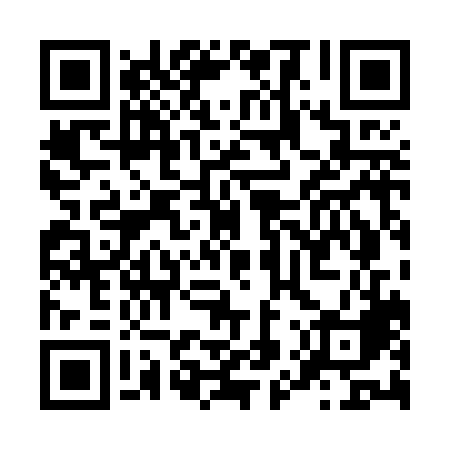 Ramadan times for Addrup, GermanyMon 11 Mar 2024 - Wed 10 Apr 2024High Latitude Method: Angle Based RulePrayer Calculation Method: Muslim World LeagueAsar Calculation Method: ShafiPrayer times provided by https://www.salahtimes.comDateDayFajrSuhurSunriseDhuhrAsrIftarMaghribIsha11Mon4:564:566:5112:383:426:266:268:1412Tue4:534:536:4812:383:436:286:288:1613Wed4:514:516:4612:373:446:296:298:1814Thu4:484:486:4412:373:456:316:318:2015Fri4:464:466:4112:373:466:336:338:2216Sat4:434:436:3912:363:486:356:358:2417Sun4:404:406:3712:363:496:376:378:2618Mon4:384:386:3412:363:506:386:388:2819Tue4:354:356:3212:363:516:406:408:3020Wed4:324:326:3012:353:526:426:428:3221Thu4:304:306:2712:353:536:446:448:3422Fri4:274:276:2512:353:546:456:458:3623Sat4:244:246:2212:343:556:476:478:3824Sun4:214:216:2012:343:566:496:498:4125Mon4:194:196:1812:343:576:516:518:4326Tue4:164:166:1512:333:586:536:538:4527Wed4:134:136:1312:333:596:546:548:4728Thu4:104:106:1112:334:006:566:568:4929Fri4:074:076:0812:334:016:586:588:5230Sat4:044:046:0612:324:027:007:008:5431Sun5:015:017:031:325:038:018:019:561Mon4:584:587:011:325:048:038:039:582Tue4:554:556:591:315:058:058:0510:013Wed4:524:526:561:315:068:078:0710:034Thu4:494:496:541:315:078:088:0810:065Fri4:464:466:521:305:088:108:1010:086Sat4:434:436:491:305:098:128:1210:107Sun4:404:406:471:305:108:148:1410:138Mon4:374:376:451:305:118:158:1510:159Tue4:344:346:421:295:128:178:1710:1810Wed4:314:316:401:295:138:198:1910:20